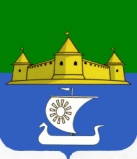 МУНИЦИПАЛЬНОЕ ОБРАЗОВАНИЕ  «МОРОЗОВСКОЕ ГОРОДСКОЕ ПОСЕЛЕНИЕ ВСЕВОЛОЖСКОГО МУНИЦИПАЛЬНОГО РАЙОНАЛЕНИНГРАДСКОЙ ОБЛАСТИ»СОВЕТ ДЕПУТАТОВР Е Ш Е Н И Еот 27 декабря 2016 года № 64      В соответствии Федеральным законом от 21.12.2001 № 178-ФЗ «О приватизации государственного и муниципального имущества», Совет депутатов принялРЕШЕНИЕ:    1. Утвердить на 2017 год прогнозный план (программу) приватизации муниципального имущества, составляющего казну муниципального образования «Морозовское городское поселение Всеволожского муниципального района Ленинградской области» согласно приложению № 1 к настоящему постановлению.2. Контроль за исполнением настоящего постановления возложить на главу администрации муниципального образования «Морозовское городское поселение». Глава муниципального образования					          Хайдукова Л.Х.Приложение № 1к решению Совета депутатовМО «Морозовское городское поселение»от 27 декабря 2016 года № 64 Прогнозный план (программа) приватизации муниципального имущества, составляющего казну муниципального образования «Морозовское городское поселение Всеволожского муниципального района Ленинградской области»  на 2017 год.Об утверждении прогнозного плана приватизации муниципального имущества, составляющего казну муниципального образования «Морозовское городское поселение Всеволожского муниципального района Ленинградской области»  на 2017 год № п/побъект / кадастровый №Площадь кв.м.адрес объектаНачальная стоимость в рублях с НДС1Помещение магазина/ 47:07:1711010:189526,80Ленинградская область, Всеволожский район, г.п. им. Морозова, ул. Первомайская, д. 18973 000